                  Занятие : «Математические представления»                    Тема: « Ориентировка в пространстве».                                      Ход занятия:Повторение.- В рабочую тетрадь :запиши предыдущие и последующие числа .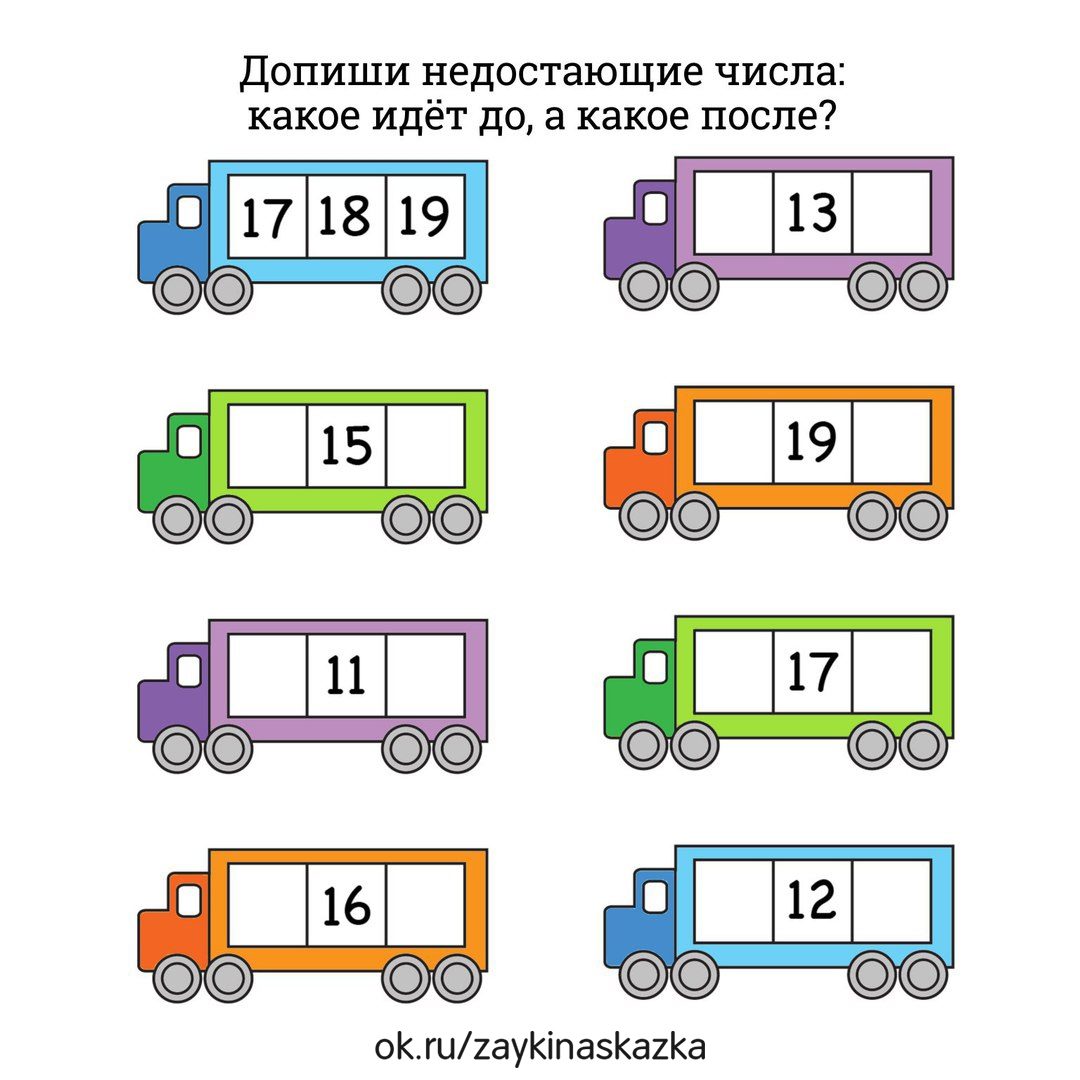 Найди примеры с ответом 10 и запиши в тетрадь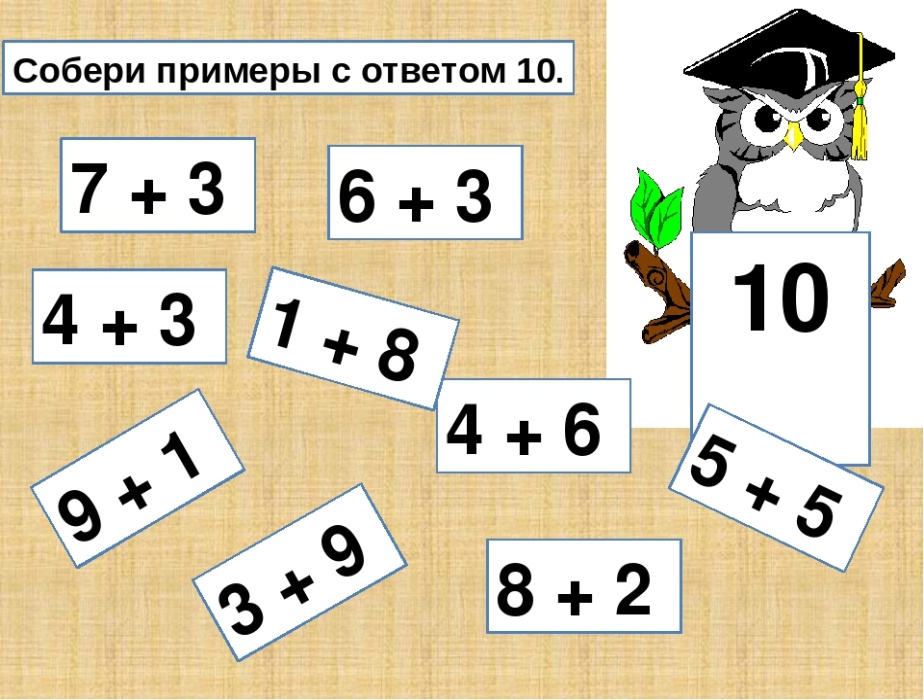 Работа в тетради «Краткий курс» с.41Выполнение 1 задания.- Прописать числа 16 , 17.- Нарисовать рыбку.Изучаем состав числа 17.- Используя числовой ряд заполни таблицу состава числа 17   на с. 42 тетради.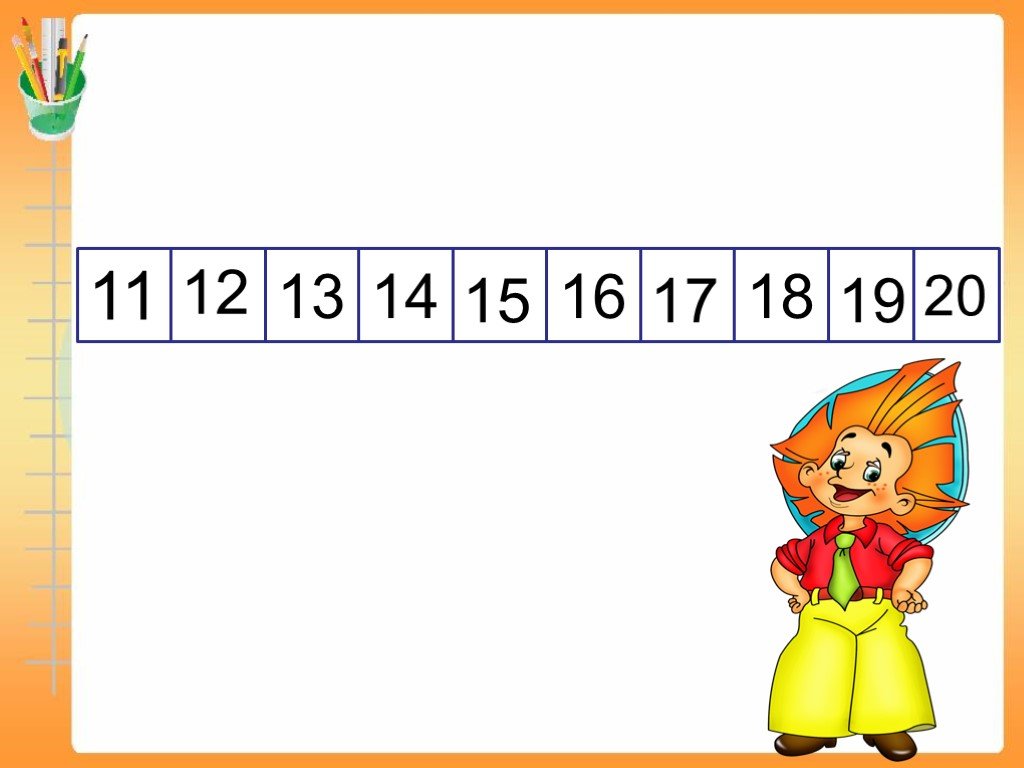 Использование состава числа реши примеры с. 41задание 3                        Физминутка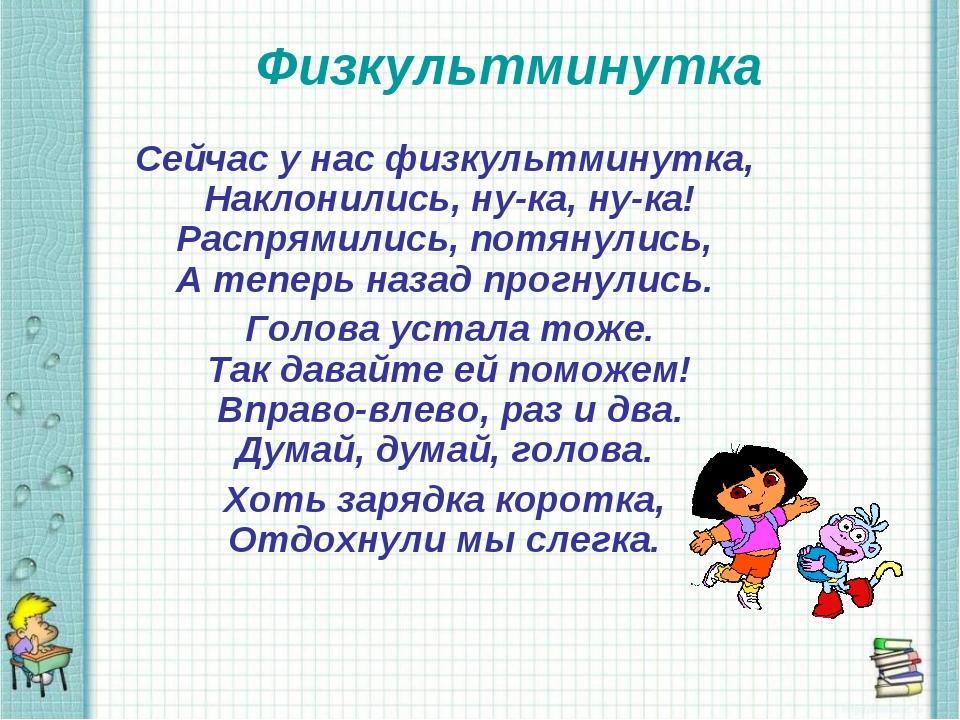 Выполни  8 задание на с. 42Повторение.- Выполнить задания на с. 41 №2,  № 4; с.42 № 5, №7.                  Занятие:«Речь и коммуникация»                                                                ,                   Тема: « Гласный звук [ й о], Буква Ёё.»                                              Ход занятия:  Чтение слов с изученными буквами.- Прочитай слова .( записать на видео)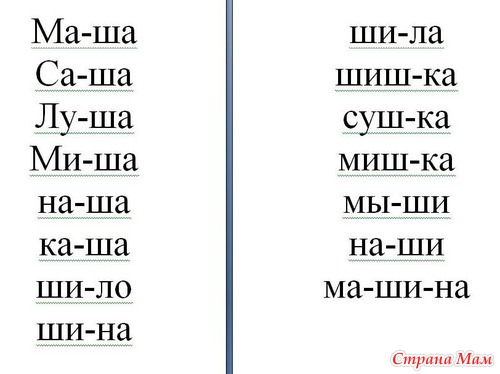 Повторение об изученных буквах и звуках.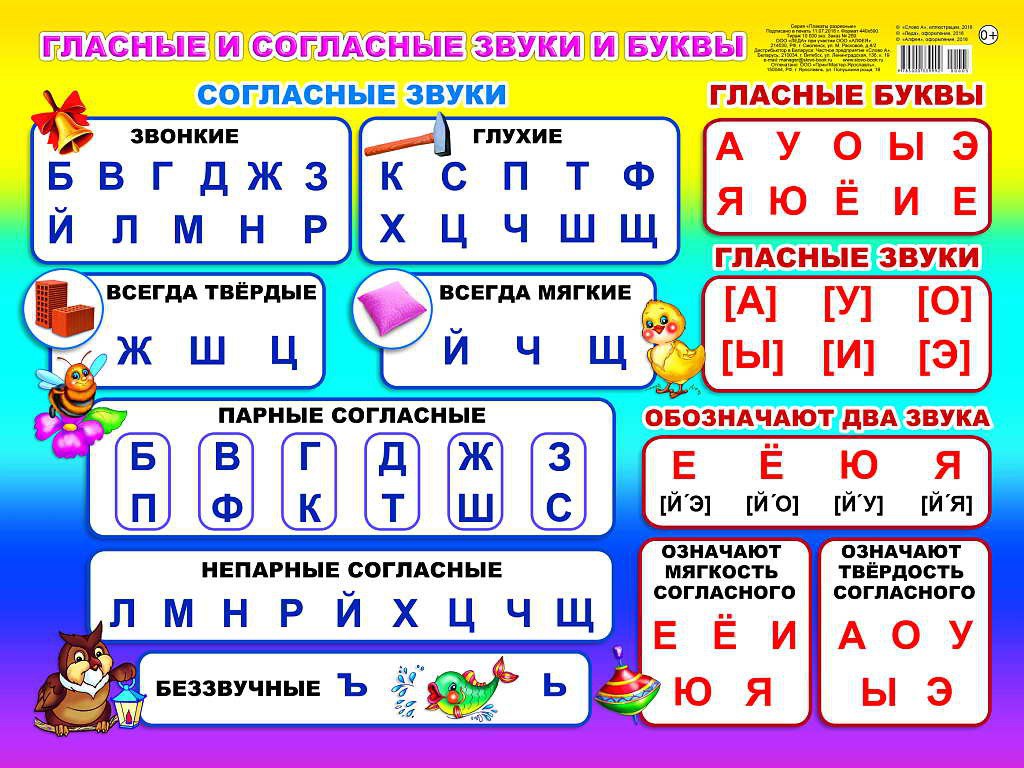 III.  Новый материал.                Работа по тетради  «Я учу звуки и буквы» с. 53а) Выполняем 1 задание.- Что изображено на картинке?  (ёж)	,- Какой первый звук слышите? [ й ]-Какой второй звук? [ о]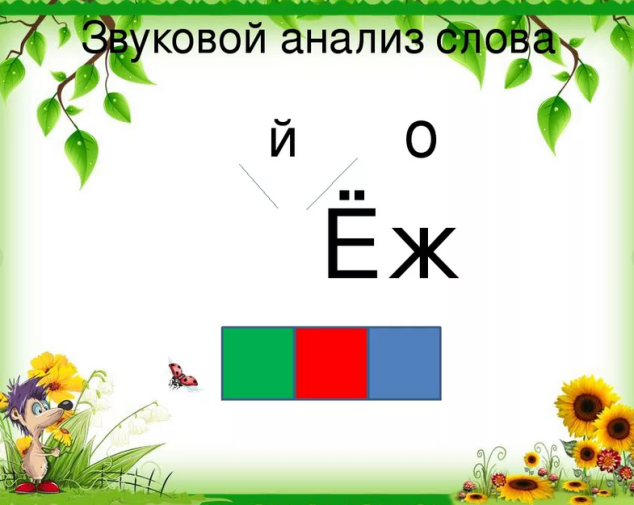 - Познакомьтесь с разбором слова  ёж.( устно)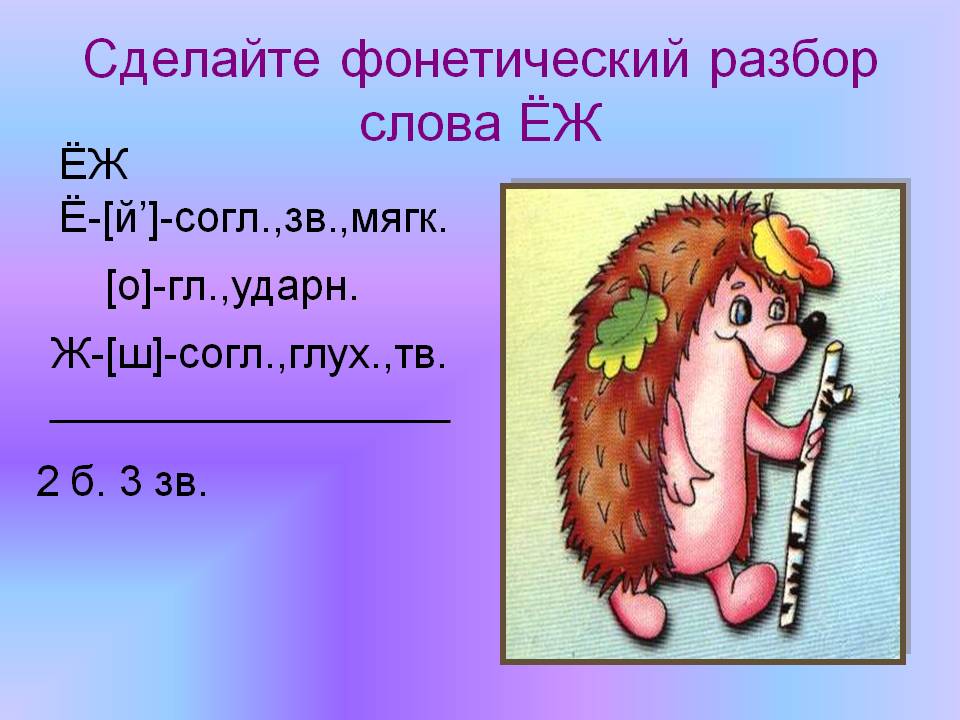 б) – Выполнить задание на с. 53 №2 , №3 по зданию.    - В 3 задание прочитать слоги. Во 2 строчке дописать букву ё.       Раскрасить звуковые схемы ( обратитесь к правилу выше)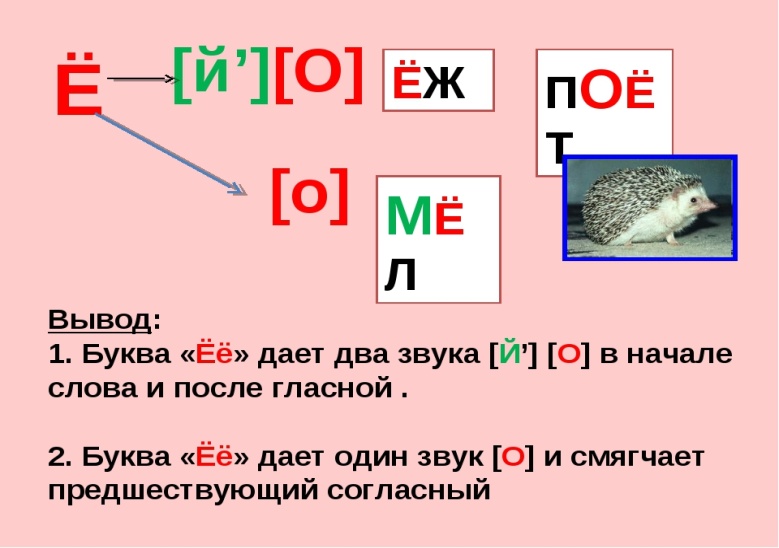     в) –Выполнить 4 задание        - Вставь в словах букву ё . Раскрась звуковые домики.       Помни, какой звук слышится после  мягкого согласного в слоге  вё!                                     Занятие : «Картина мира»                       Тема: «Космос и солнечная система.»                                   Ход занятия:Новый материал.- Планета Земля находится в космосе. Космос- это огромное пространство, окружающее  земной  шар со всех сторон.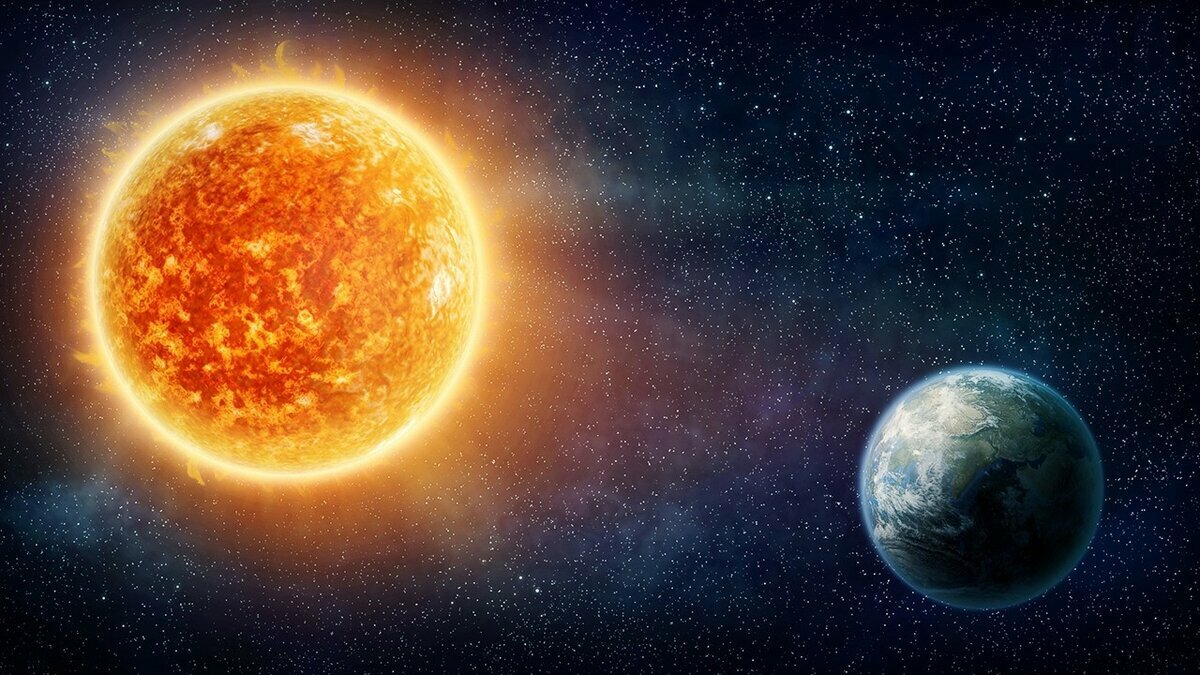    -   Посмотри видео.            https://youtu.be/G6dF47AW4Cg            https://youtu.be/c06LUPBWnz8–Почему с земного шара невозможно упасть?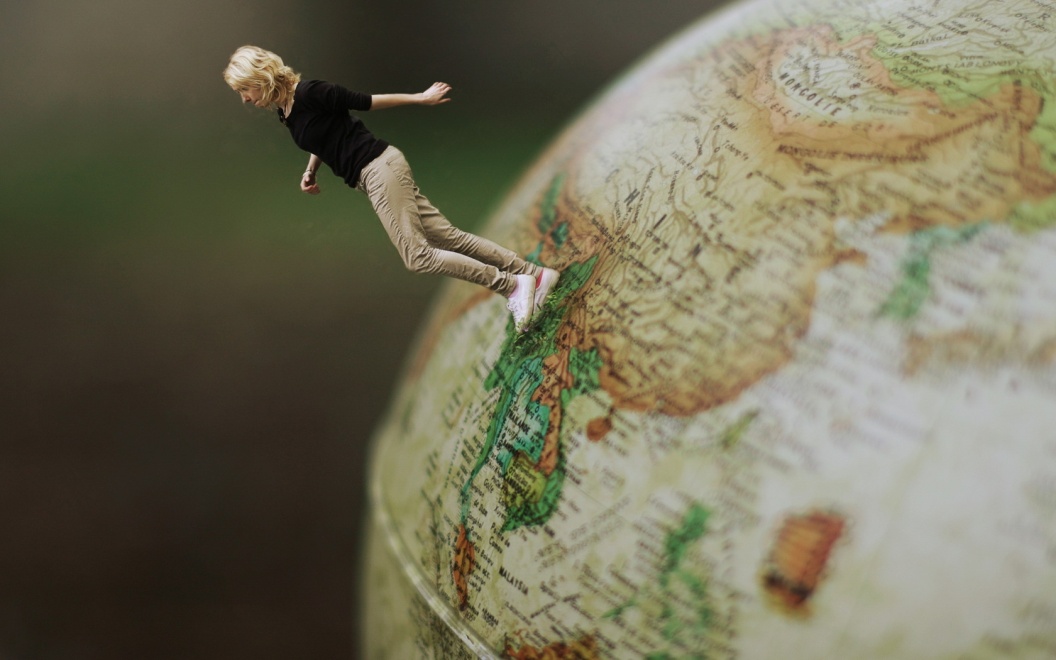 - Посмотри видео.              https://youtu.be/C_Vbi8Fl09oСолнце- это огромная раскалённая звезда, от которой идут тепло и свет.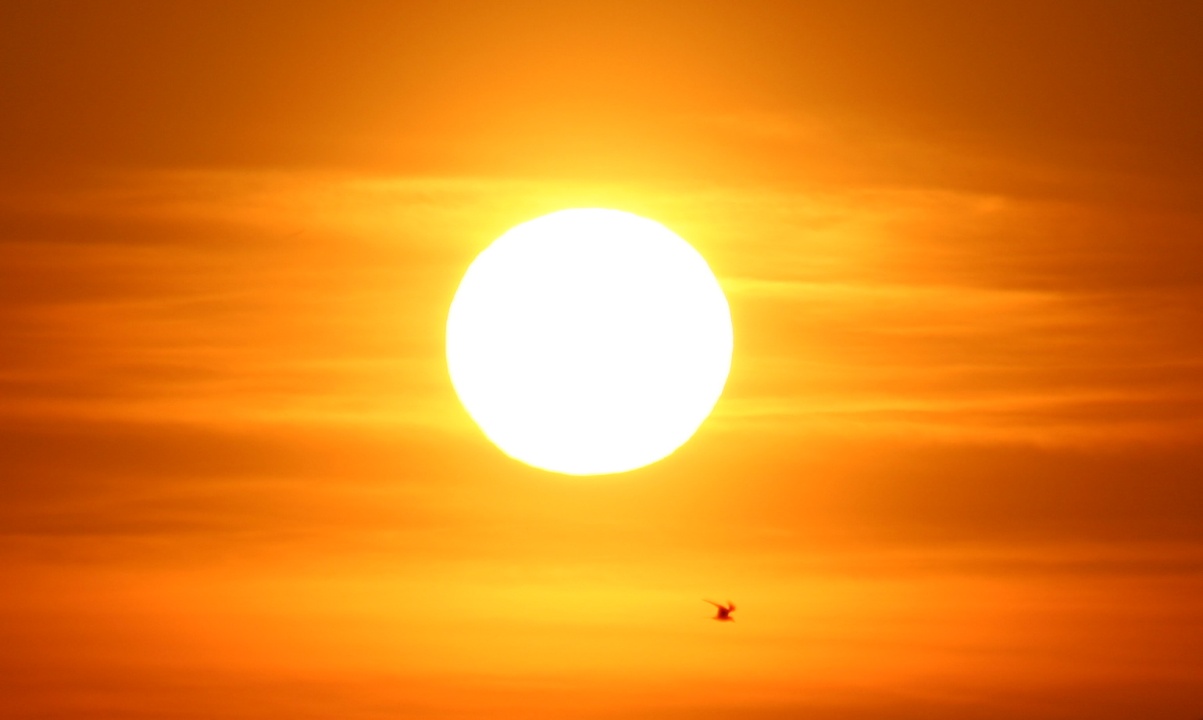          - Более подробно тебе расскажет видео. Посмотри.https://youtu.be/pwMx55r9fac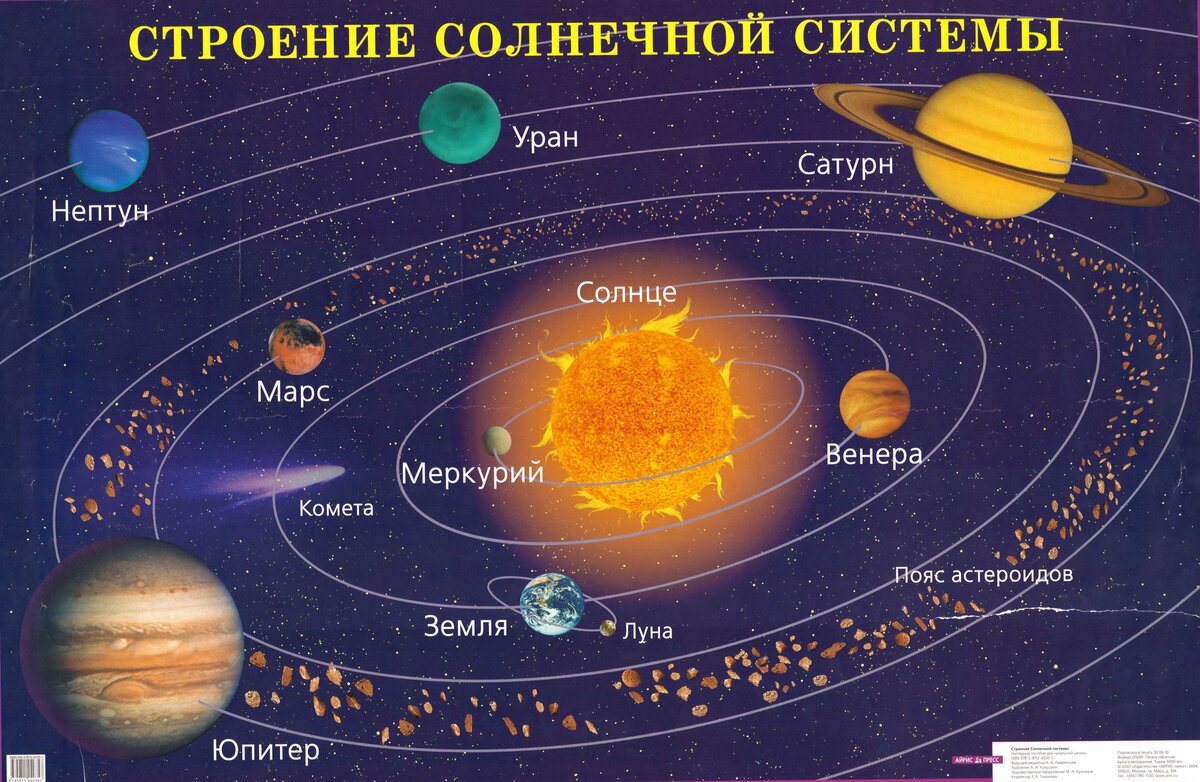 Ответить на вопросы в тетради на с. 28-29- Выполнить задания на этих страницах.Занятие : « Чтение художественной литературы»            Тема: «Баба Яга»                         Ход занятия:Работа над сказкой.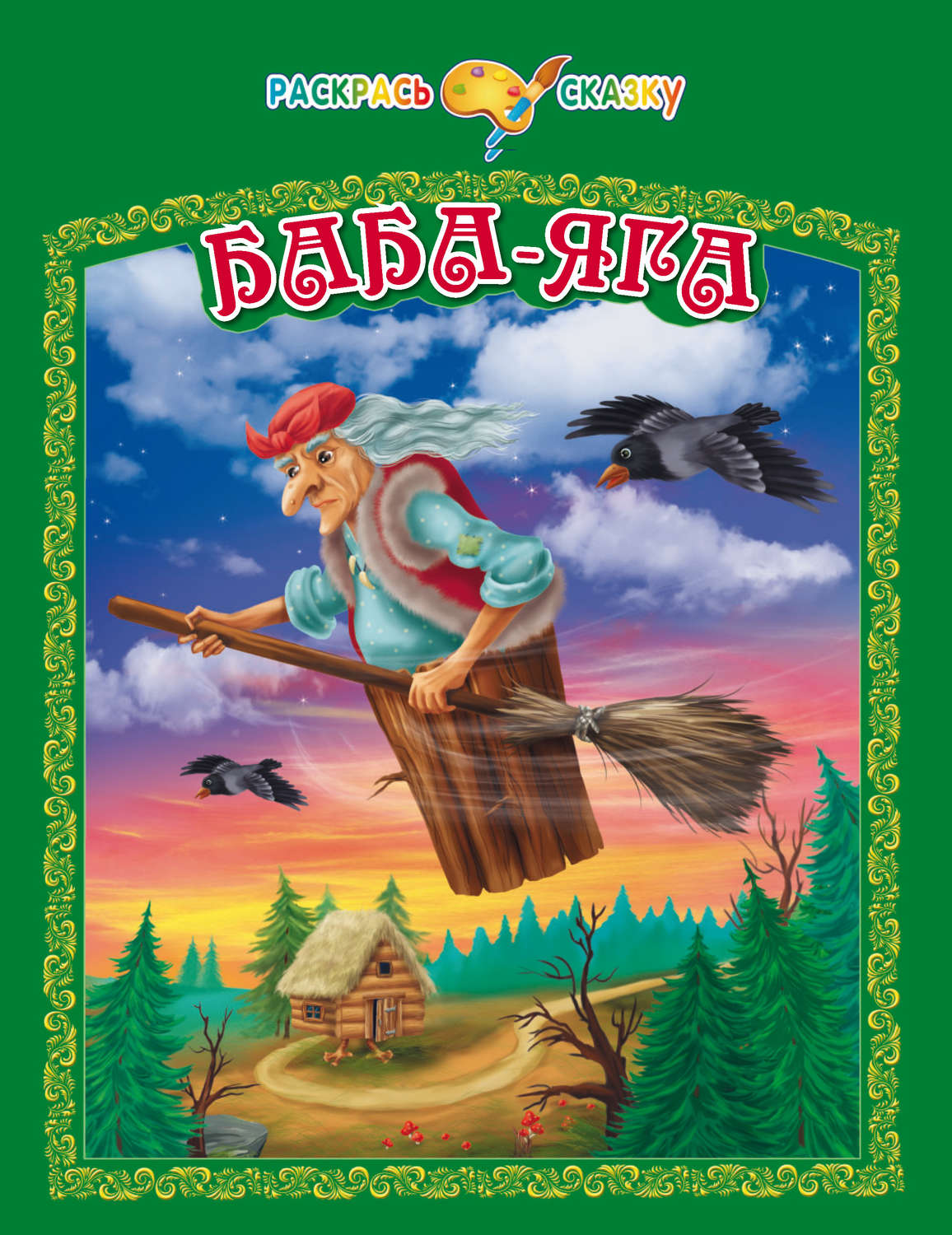              1)  - Посмотри сказку «Баба Яга»                                       https://youtu.be/dZV0OEzGT9c                  2)  О Яге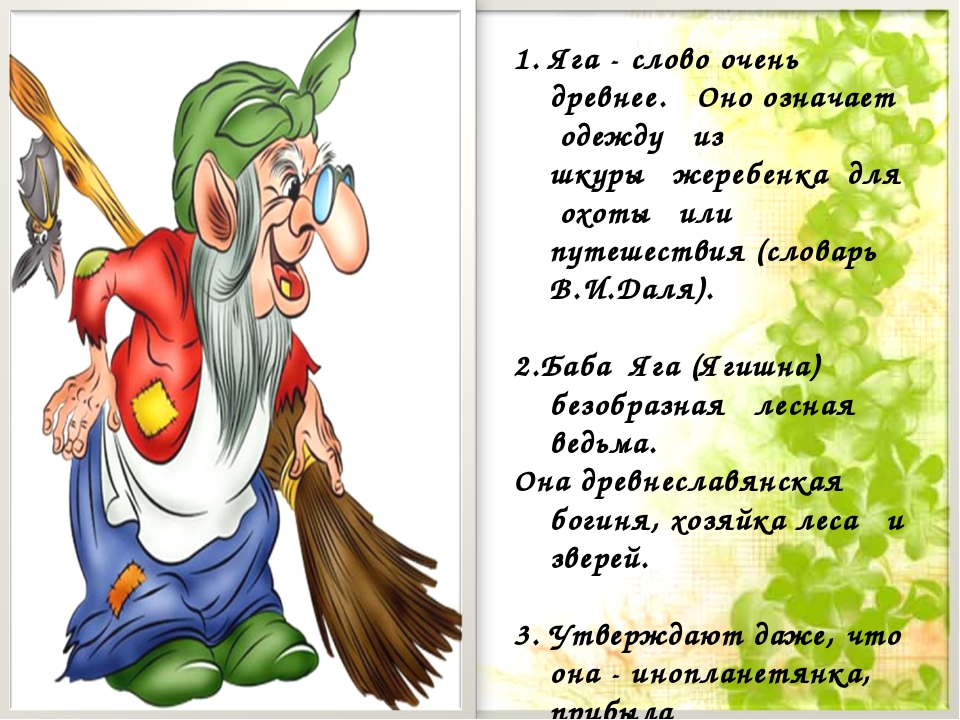 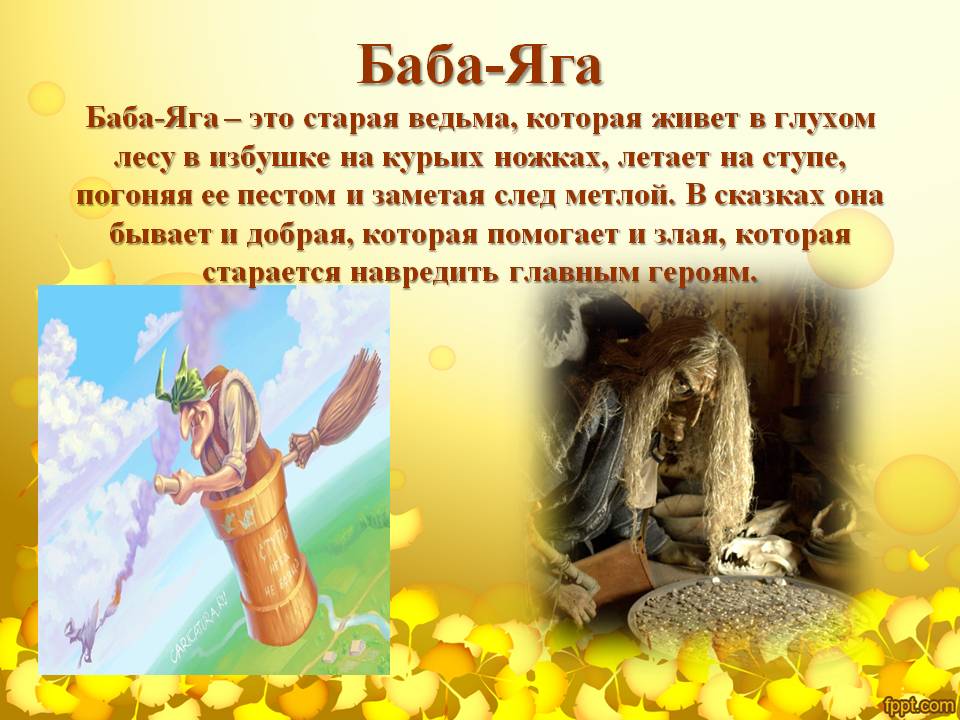 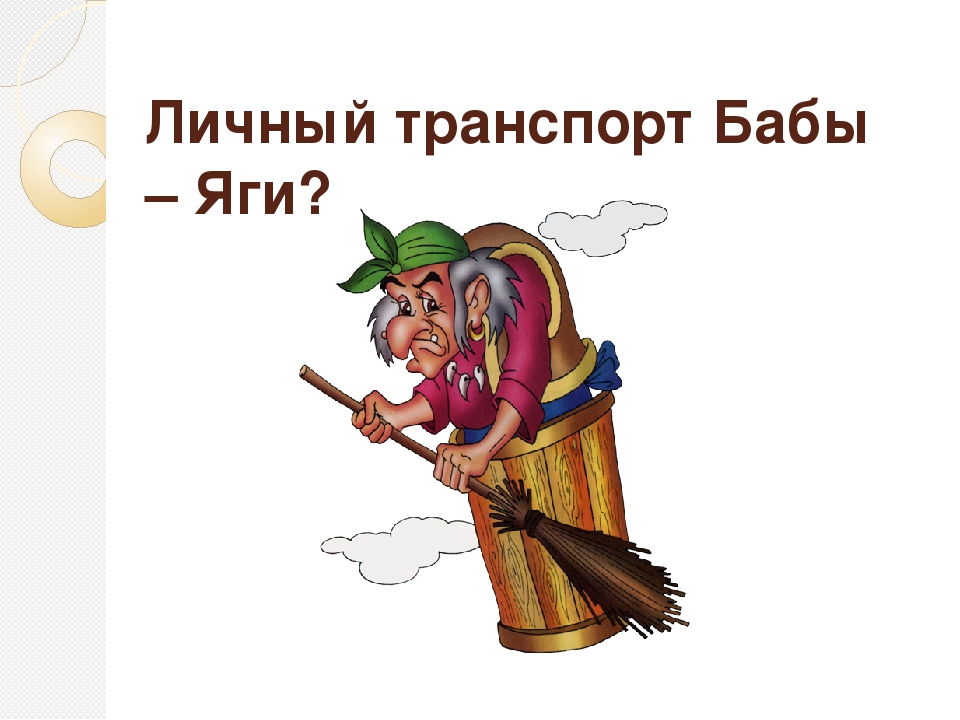 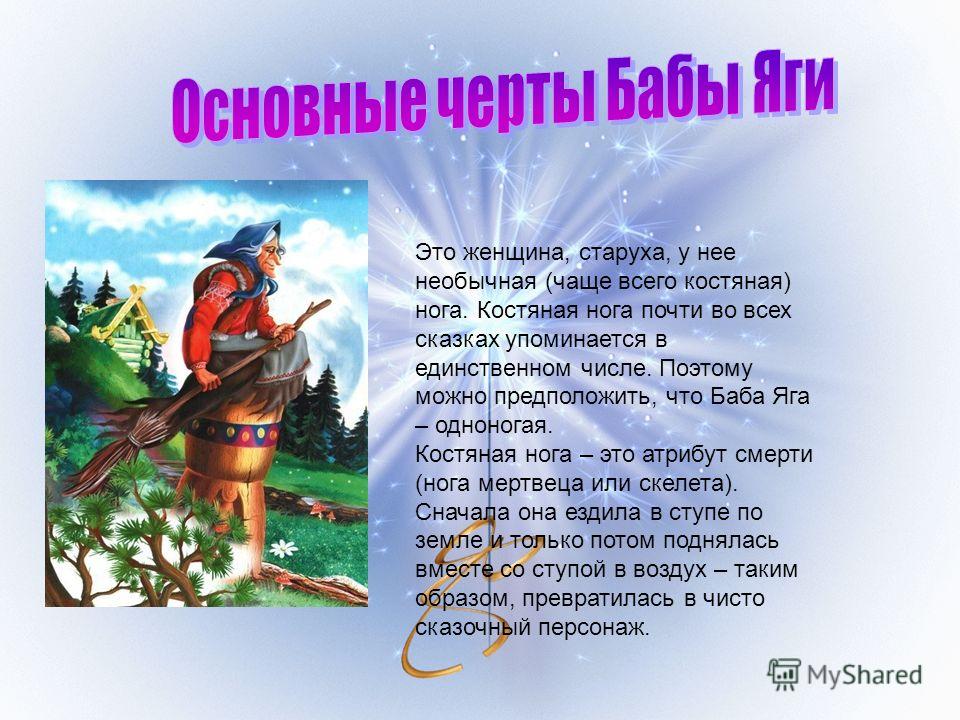 Вопросы по сказке.- У кого жила девочка?- Кто её отправил к Бабе Яге?- Расскажи отрывок, который относится к картинке.               - За что ругает Баба Яга собак?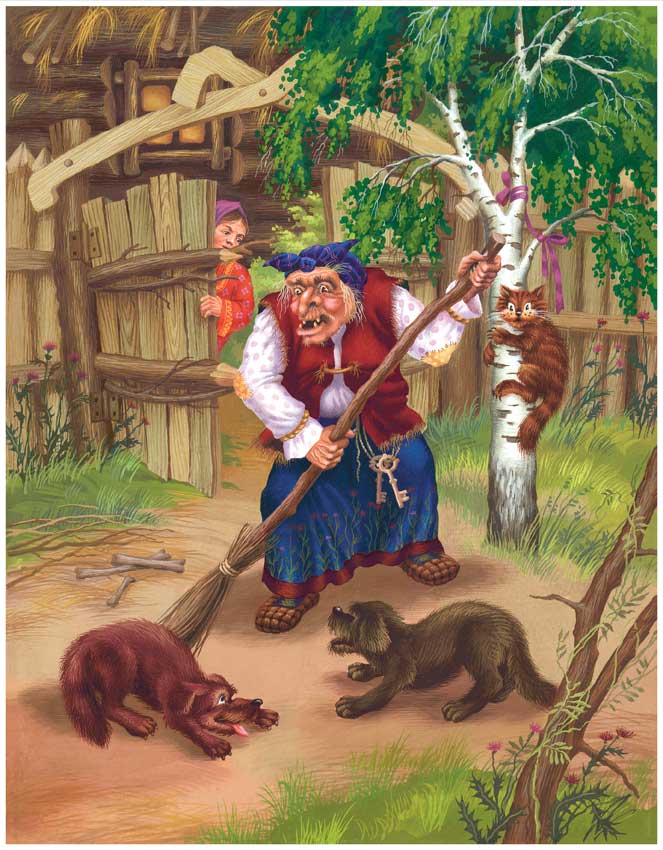                  - Кто помогал девочке? Почему?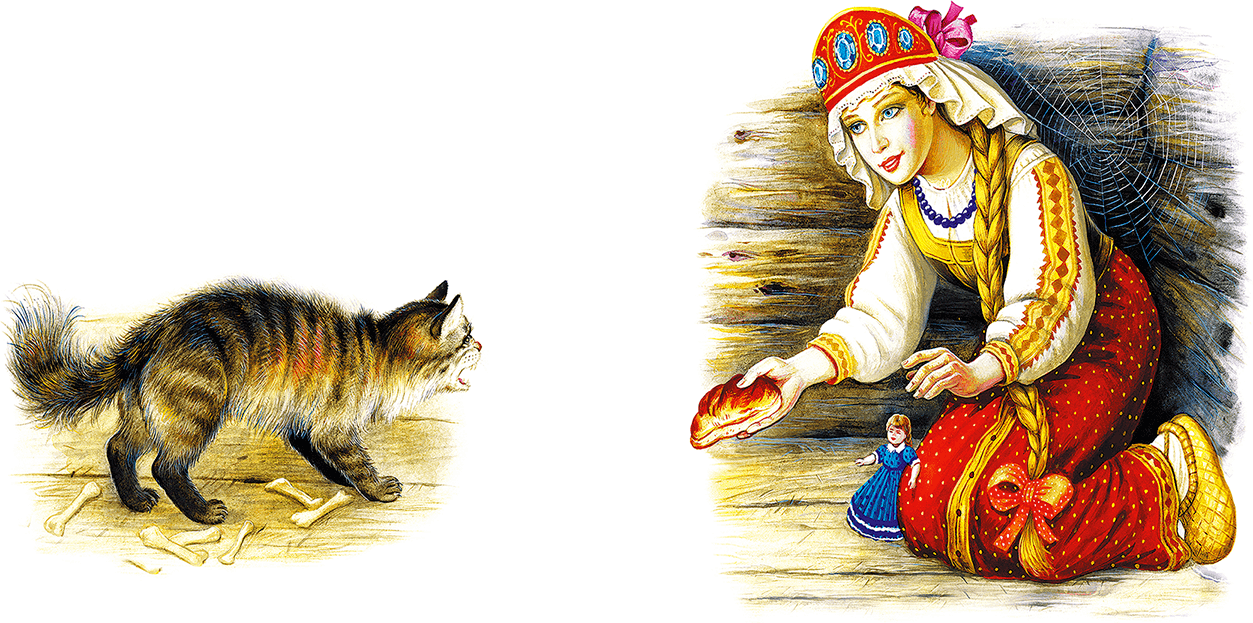                              - Откуда появился лес?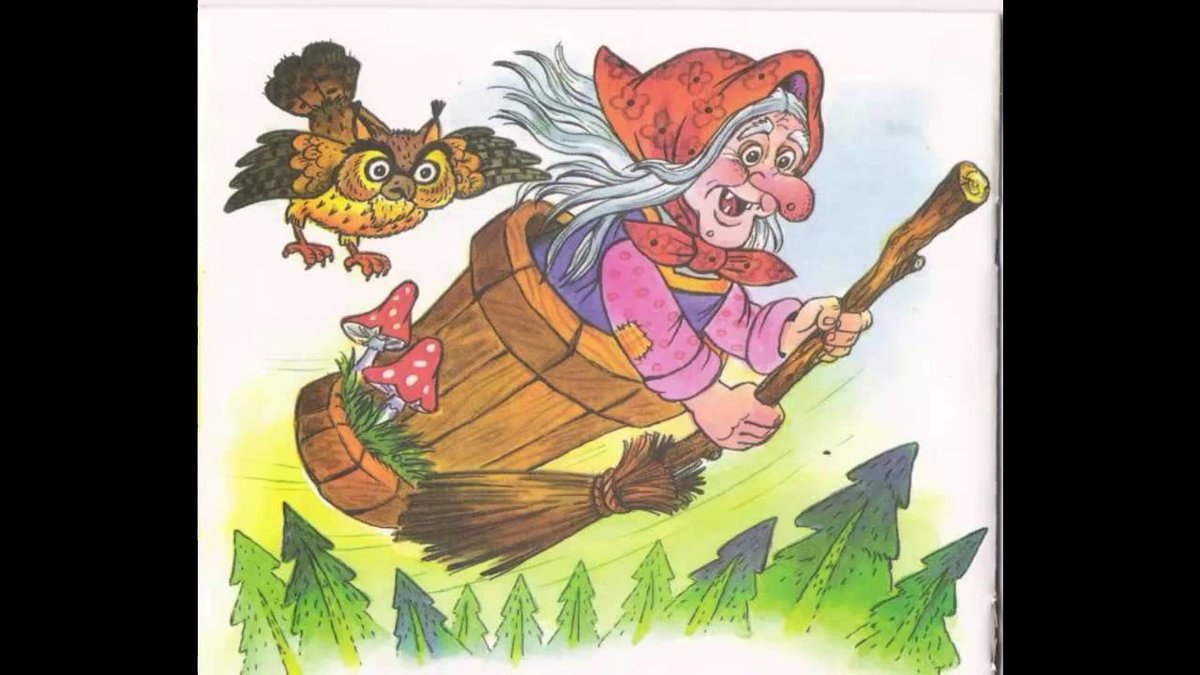                  - Откуда появилась вода?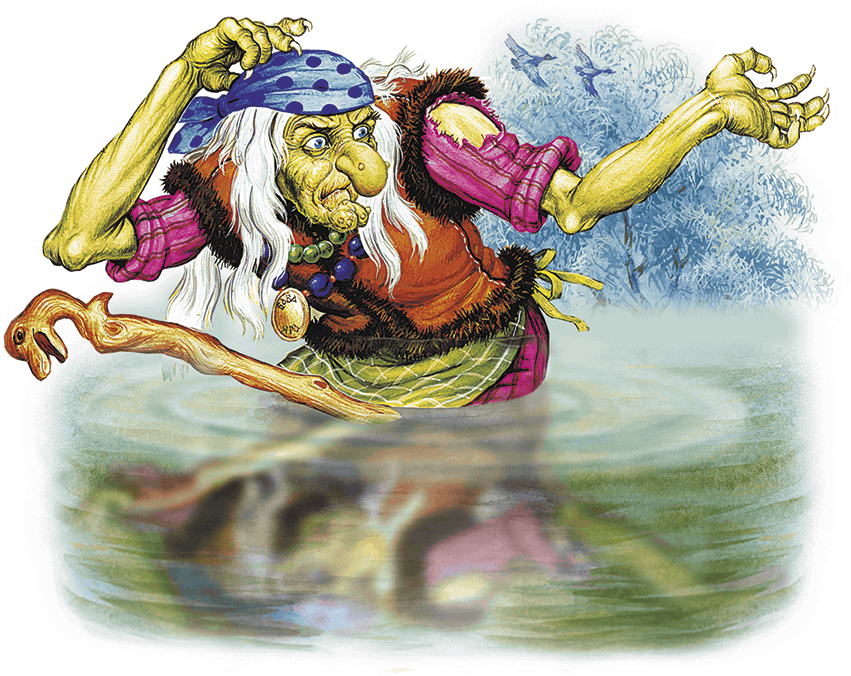                 - Чем закончилась сказка?